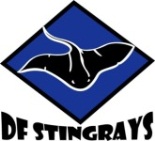 Dear Supporter:  We are writing to you on behalf of the Diamond Farms Stingrays team, www.dfstingrays.com.  Our team includes over 75 swimmers from the Diamond Farm, Fernshire Farm, West Riding, Quince Orchard Park, Vistas and other neighboring communities in Gaithersburg, Maryland.  Our goal is to provide every member an opportunity to improve swimming skills and achieve success at his or her level of ability, but most of all have fun while creating long-lasting friendships.  Would you consider sponsoring our team for the upcoming season?  We are seeking donations of $100, which would go towards training equipment and running pre-team classes for kids 5 and under.  With this donation, we would gladly display your company banner at all our swim meets.  Alternatively, we are seeking donations of gift certificates towards goods or services that can be used as raffle prizes during one of our home meets.  Last year, we proudly raised over $2,000 from sponsors!  Your sponsorship is a great way to attract local new customers, and increase goodwill to existing customers.  All sponsors can display their company logos on our team website (that is linked to your company website) and on our official program at all home meets.  Finally, our announcers generously thank all sponsors at all home meets!Thank you for considering our request.  If you have any questions please contact us at dfstingrays@gmail.com.Thanks,DF Stingrays Swim Team ----------------------------------------------------------------------------------------------------------------Sponsorship InformationPlease make checks payable to Diamond Farm Stingrays.  Donations may be mailed to 831 Bayridge Drive Gaithersburg, MD20878 C/O Holly Reed, DF Stingrays Team Rep.Thank you for your generosity and support!Organization/Company Name:Contact Name:Telephone:Address:Email:Donation Enclosed: